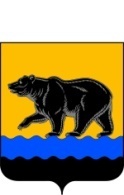 РОССИЙСКАЯ ФЕДЕРАЦИЯХАНТЫ-МАНСИЙСКИЙ АВТОНОМНЫЙ ОКРУГ – ЮГРА(Тюменская область)ТЕРРИТОРИАЛЬНАЯ ИЗБИРАТЕЛЬНАЯ КОМИССИЯ ГОРОДА НЕФТЕЮГАНСКАПОСТАНОВЛЕНИЕот  «02» июля  2016 года			                                              № 39/143О формах удостоверений кандидатов в депутаты, уполномоченных представителей, доверенных лиц кандидатов, избирательных объединений, членов избирательных комиссий с правом совещательного голоса, нагрудных знаков наблюдателей при проведении выборов  депутатов Думы города Нефтеюганска шестого созываВ соответствии  со статьи 24 Федерального закона от 12.06.2002 № 67-ФЗ “Об основных гарантиях избирательных прав и права на участие в референдуме граждан Российской Федерации”, на основании постановления Избирательной комиссии Ханты-Мансийского автономного округа – Югры от 21.10.2010 №480 «О возложении полномочий избирательной комиссии муниципального образования городской округ город Нефтеюганск на территориальную комиссию города Нефтеюганска», территориальная избирательная комиссия постановляет:                      1.Утвердить формы удостоверений кандидатов в депутаты, уполномоченных представителей, доверенных лиц кандидатов, избирательных объединений, членов избирательных комиссий с правом совещательного голоса, нагрудных знаков наблюдателей при проведении выборов депутатов Думы города Нефтеюганска шестого созыва, согласно приложениям № 1- № 6.            2.Разместить настоящее постановление на официальном сайте администрации города Нефтеюганска на странице «Избирательная комиссия». Председатель территориальной избирательной комиссии                                                                           С.С. МозолевскаяИсполняющий обязанностисекретаря территориальной избирательной комиссии                                                                                 Э.А. ИдрисоваПриложение № 1 к постановлению     территориальной избирательной     комиссии города Нефтеюганска     от 02.07.2016 № 39/143Форма удостоверения кандидата в депутаты Думы города Нефтеюганска шестого созыва по одномандатному избирательному округуПриложение № 2 к постановлению     территориальной избирательной     комиссии города Нефтеюганска     от 02.07.2016 № 39/143Форма удостоверения доверенного лица кандидата в депутаты Думы города Нефтеюганска шестого созыва по одномандатному избирательному округуПриложение № 3 к постановлению     территориальной избирательной     комиссии города Нефтеюганска     от 02.07.2016 № 39/143Форма удостоверения доверенного лица избирательного объединения, выдвинувшего кандидата в депутаты Думы города Нефтеюганска шестого созыва по одномандатному избирательному округуПриложение № 4 к постановлению     территориальной избирательной     комиссии города Нефтеюганска     от 02.07.2016 № 39/143Форма удостоверения члена территориальной избирательной комиссии города Нефтеюганска с правом совещательного голосаПриложение № 5 к постановлению территориальной избирательной     комиссии города Нефтеюганска     от 02.07.2016 № 39/143Форма удостоверения члена участковой избирательной комиссии № ___ города Нефтеюганска с правом совещательного голосаПриложение № 6 к постановлению     территориальной избирательной     комиссии города Нефтеюганска     от 02.07.2016 № 39/143Образец нагрудного знака наблюдателя**Примечание: нагрудный знак представляет собой прямоугольную карточку размером не более 85х60 мм, изготовленную из плотной бумаги белого цвета, на которой с использованием шрифта размером не более 18 пунктов черного цвета указываются фамилия, имя и отчество наблюдателя, а также наименование избирательного объединения или Ф.И.О. кандидата, направившего наблюдателя в избирательную комиссию.